Об установлении полномочий на Управление строительства и жилищно-коммунального хозяйства  администрации города Канска и отмене локальных актов	В связи с оптимизацией сети организаций социальной защиты в Красноярском крае и передачей муниципальных учреждений социальной защиты населения в краевую собственность, руководствуясь статьями 30, 35 Устава города Канска ПОСТАНОВЛЯЮ: 1. Отменить Постановление администрации города Канска от 06.03.2007 № 344 «Об организации работы по признанию граждан малоимущими в целях реализации положений жилищного законодательства» с 1 января 2020 года.2. Отменить Постановление администрации города Канска от 08.08.2012 года № 1314 «О возложении полномочий по назначению, перерасчету и выплате пенсии за выслугу лет лицам, замещающим должности муниципальной службы в городе Канске» с 1 января 2020 года. 3. Установить, что  Управление строительства и жилищно-коммунального хозяйства администрации города Канска является уполномоченным органом по  установлению размера дохода, приходящегося на каждого члена семьи, и стоимости имущества, находящегося в собственности членов семьи и подлежащего налогообложению, в целях признания граждан малоимущими и в целях реализации положений жилищного законодательства с 1 января 2020 года. 4. Ведущему специалисту отдела культуры администрации г. Канска (Н.А. Велищенко) разместить настоящее постановление в газете «Канский вестник» и на сайте администрации города Канска в информационно-телекоммуникационной сети «Интернет». 5. Контроль за исполнением настоящего постановления возложить на заместителя главы города по социальной политике  (Ю.А. Ломову).  6. Постановление вступает в силу со дня опубликования.Глава города Канска                                                                    А.М. Береснев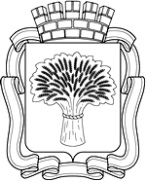 Российская ФедерацияАдминистрация города Канска
Красноярского краяПОСТАНОВЛЕНИЕРоссийская ФедерацияАдминистрация города Канска
Красноярского краяПОСТАНОВЛЕНИЕРоссийская ФедерацияАдминистрация города Канска
Красноярского краяПОСТАНОВЛЕНИЕРоссийская ФедерацияАдминистрация города Канска
Красноярского краяПОСТАНОВЛЕНИЕ09.08.2019 г.№761